YEAR 7 FOOTBALL TEAMSHEET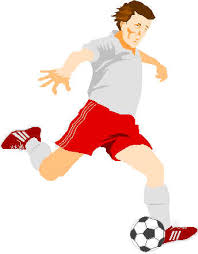 TEAMS:  PLEASE SEE MR BARTHOLOMEW IF YOU ARE UNABLE TO PLAYMarvin SuwandeeGeorge TurnerJack SmartJoe WoodhouseOllie HolmesJJ DurandBen WrightRoss MurrayFinn McCartneyAlfie CliffordJack DuckettWilliam LonsdaleMuhammad WilsonSydney LawsonAlex WintleFreddie Cobham